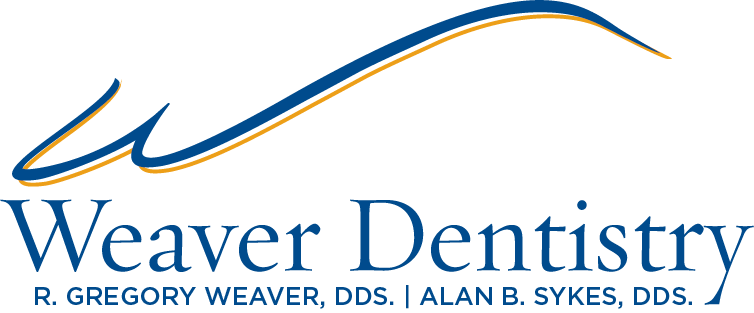 www.drgregweaver.comWeaver Dentistry DDS General Dentistry Acknowledgement of Notice of Privacy PracticesI, _____________________________ have been given the opportunity to review this office’s Notice of Privacy Practices. 	__________________________	 (Signature) 	__________________________	 (Date) Consent for use and disclosure of health information: Purpose of Consent: By signing this portion of the form, you will consent to our use and disclosure of your protected health information to carry out treatment, payment activities, and healthcare operations. Notice of Privacy Practices: You have the right to read our Notice of Privacy Practices before you decide whether to sign this consent. Our Notice provides a description of our treatment, payment activities, and healthcare operations, of the uses and disclosures we may make of your protected health information, and of other important matters about your protected health information. We encourage you to read it carefully and completely before signing this Consent. We reserve the right change our privacy practices as described in our Notice of Privacy Practices. If we change our privacy practices, we will issue a revised Notice of Privacy Practices, which will contain the changes. Those changes may apply to any of your protected health information that we maintain. I, __________________________________, have had full opportunity to read and consider the contents of this Consent form and your Notice of Privacy Practices. I understand that, by signing this Consent form, I am giving my consent to your use and disclosure of my protected health information that we maintain. Signature: ______________________________ Date: ______________________If this Consent is signed by a personal representative on behalf of the patient, complete the following: Personal Representative’s Name: _____________________________________________________Relationship to Patient: ______________________________________________________________